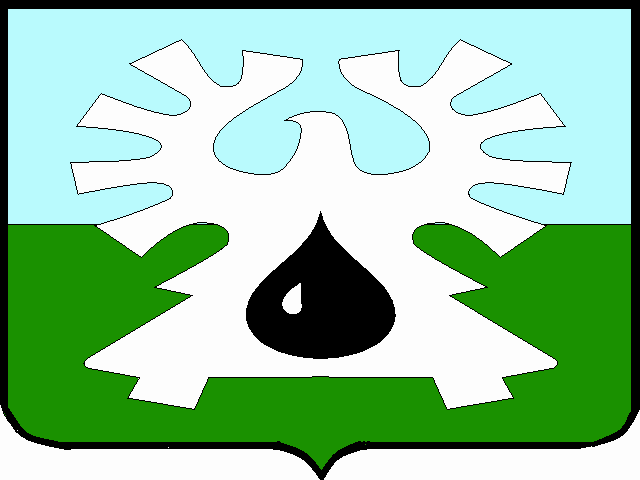 МУНИЦИПАЛЬНОЕ ОБРАЗОВАНИЕ ГОРОД УРАЙХанты-Мансийский автономный округ - ЮграАДМИНИСТРАЦИЯ ГОРОДА УРАЙПОСТАНОВЛЕНИЕот ____________ 	№ ______О внесении изменений в приложение к постановлению администрации города Урай от 25.11.2011 №3476На основании статьи 179 Бюджетного кодекса Российской Федерации, постановления администрации города Урай от 26.04.2017 №1085 «О муниципальных программах муниципального образования городской округ город Урай»:1. Внести изменения в приложение к постановлению администрации города Урай от 25.11.2011 №3476 «Об утверждении муниципальной программы «Создание условий для эффективного и ответственного управления муниципальными финансами, повышения устойчивости местного бюджета городского округа город Урай. Управление муниципальными финансами в городском округе город Урай» на период до 2020 года» согласно приложению.	2. Опубликовать постановление в газете «Знамя» и разместить на официальном сайте органов местного самоуправления города Урай в информационно-телекоммуникационной сети «Интернет».3. Комитету по финансам администрации города Урай (И.В.Хусаинова) обеспечить размещение актуальной редакции муниципальной программы на официальном сайте органов местного самоуправления города Урай в информационно-телекоммуникационной сети «Интернет» и в федеральной информационной системе стратегического планирования в порядке, установленном постановлением администрации города Урай от 26.04.2017 №1085 «О муниципальных программах муниципального образования городской округ город Урай».4. Контроль за выполнением постановления возложить на заместителя главы города Урай С.П.Новоселову.Глава города Урай 	А.В.Иванов Приложение к постановлениюадминистрации города Урайот ______________  № ______ Изменения в муниципальную программу «Создание условий для эффективного и ответственного управления муниципальными финансами, повышения устойчивости местного бюджета городского округа город Урай. Управление муниципальными финансами в городском округе город Урай» на период до 2020 года1.	В разделе II: 1.1. В абзаце сорок седьмом цифры «75» заменить цифрами «98». 1.2. В методике расчета целевых показателей муниципальной программы:1.2.1. Строку 3 изложить в следующей редакции:«».1.2.2. Строку 6 изложить в следующей редакции:«».1.2.3. Строку 9 изложить в следующей редакции:«».2. В таблице 4.2 раздела IV:2.1. Строку 4 изложить в следующей редакции: « ».2.2. Строку 6 изложить в следующей редакции: « ».3Оценка среднего уровня качества финансового менеджмента главных распорядителей бюджетных средств за год, предшествующий отчетномубаллырассчитывается в соответствии с муниципальным нормативным правовым актом администрации города Урай об организации проведения качества финансового менеджмента, осуществляемого главными распорядителями бюджетных средств6Дефицит бюджета%значение показателя считается  равным нолю при условии: (УД – УР) + Ост > 0, где:УД – утвержденный объем доходов бюджета городского округа;УР - утвержденный объем расходов бюджета городского округа;Ост – снижение остатков средств на счетах по учету средств местного бюджета (норма превышения ограничения дефицита установлена пунктом 3 статьи 92.1 Бюджетного кодекса Российской Федерации). Показатель рассчитывается по данным годового отчета об исполнении бюджета городского округа 9Соблюдение норм Бюджетного кодекса Российской Федерации%по результатам мониторинга и оценки качества организации и осуществления бюджетного процесса в городских округах и муниципальных районах Ханты-Мансийского автономного округа – Югры в соответствии с приказом, утвержденным Департаментом финансов Ханты-Мансийского автономного округа – Югры по разделу «Нарушения бюджетного законодательства» 4.Доля расходов бюджета муниципального образования, формируемых в рамках муниципальных программ %13,59,822,622,656,859,862,865,897,097,598,098,06.Дефицит бюджета%8,28,98,93,73,70000000